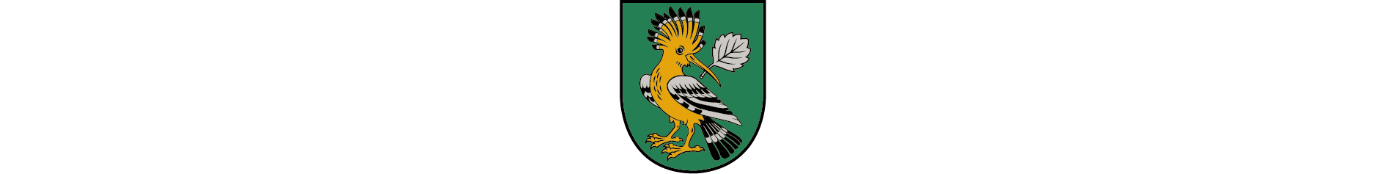 Mārupes novada pašvaldības domeDaugavas iela 29, Mārupe, Mārupes novads, LV-216767934695 / marupe@marupe.lv / www.marupe.lvDOMES SĒDES PROTOKOLA Nr.8 PIELIKUMS2024.gada 24.aprīlisLĒMUMS Nr.45Par nekustamā īpašuma Silnieku iela 44, kadastra Nr. 8076 003 2724, Mārupē, Mārupes novadā, detālplānojuma apstiprināšanuMārupes novada pašvaldības dome, izskatot nekustamā īpašuma Silnieku iela 44 (kadastra Nr. 8076 003 2724), Mārupē, Mārupes novadā, detālplānojuma izstrādātāja Sabiedrība ar ierobežotu atbildību "DEI ARH", reģistrācijas Nr. 40103992181, elektronisko iesniegumu (reģistrēts Mārupes novada pašvaldībā 2024.gada 4. aprīlī ar Nr. 1/2.1-2/195), kuru saskaņā ar statūtiem parakstījusi valdes locekle Eva Kalviņa, un ar kuru iesniegta detālplānojuma redakcija lēmuma pieņemšanai par detālplānojuma apstiprināšanu, konstatē:Nekustamais īpašums Silnieku iela 44, kadastra Nr. 8076 003 2724, Mārupe, Mārupes novads, reģistrēts Mārupes pagasta zemesgrāmatas nodalījumā Nr. 100000635098 un īpašuma tiesības uz to nostiprinātas sabiedrībai ar ierobežotu atbildību "1.projekts", reģistrācijas numurs 50103357731. Īpašums sastāv no neapbūvētas zemes vienības ar kadastra apzīmējumu 8076 003 2630, ar kopējo platību 1,2561 ha (turpmāk – Nekustamais īpašums).Saskaņā ar spēkā esošo 2013. gada 18. jūnijā apstiprināto Mārupes novada (šobrīd Mārupes pagasta un Mārupes pilsētas) teritorijas plānojumu, Nekustamais īpašums atrodas funkcionālā zonā Savrupmāju apbūves teritorijas (DzS).Detālplānojuma izstrāde Nekustamā īpašuma teritorijai uzsākta atbilstoši Mārupes novada pašvaldības domes 2022.gada 28. septembra lēmumam Nr.10 (protokols Nr.18) “Par detālplānojuma izstrādes uzsākšanu nekustamā īpašuma “Jaunpūces” kadastra Nr.8076 003 0060, zemes vienībai Silnieku iela 44 (kadastra apzīmējums 8076 003 2630), Mārupē,  Mārupes novadā”, apstiprināt detālplānojuma izstrādes darba uzdevums Nr. 1/3-6/17-2022.2022.gada 4.novembrī Mārupes novada pašvaldība ar nekustamā īpašuma īpašnieku ir noslēgusi līgumu Nr. 1/3-5/23-2022 par detālplānojuma izstrādi un finansēšanu. Detālplānojuma izstrādātājs ir Sabiedrība ar ierobežotu atbildību "DEI ARH", reģistrācijas Nr. 40103992181.Publiskai apspriešanai detālplānojuma projekts nodots ar Mārupes novada pašvaldības domes 2023.gada 30.augusta lēmumu Nr. 45 (protokols Nr.16). Publiskā apspriešana norisinājās laikā no 2023.gada 18.septembra līdz 2023.gada 16.oktobrim. Informācija par publiskās apspriešanas norisi un informēšanas pasākumiem ietverta Ziņojumā par detālplānojuma publiskās apspriešanas norisi un saņemto priekšlikumu vērā ņemšanu vai noraidīšanu (turpmāk – Ziņojums par apspriešanu), kas publicēts https://geolatvija.lv/geo/tapis?documents=open#document_25317 .Paziņojumi par publisko apspriešanu un attālināto sanāksmi publicēti Ģeoportālā, pašvaldības oficiālajā tīmekļvietnē,  Mārupes novada pašvaldības informatīvajā izdevumā “Mārupes Vēstis”, kā arī informācija nosūtīta to nekustamo īpašumu īpašniekiem, kuru īpašumā esošās zemes vienības robežojas ar detālplānojuma teritoriju. Informācija par publiskās apspriešanas norisi un informēšanas pasākumiem ietverta Ziņojumā par apspriešanu.Publiskās apspriešanas sanāksme notika, izmantojot tiešsaistes videokonferences sarunu rīku ZOOM platformā, 2023.gada 2.oktobrī, plkst.17.00. Publiskās apspriešanas sanāksme notika attālināti, kur piedalījās pašvaldības pārstāvji, detālplānojuma izstrādātāja,  īpašnieks un četri iedzīvotāji - privātpersonas. Sanāksmes laikā tika pārrunāta situācija par Silnieku ielas tehnisko stāvokli, kā arī tika sniegta informācija par potenciālo dižkoku – ozolu. Sanāksmes protokols pievienots Ziņojumā par apspriešanu.Detālplānojuma projekts tika iesniegts institūcijām, kas sniedza nosacījumus detālplānojuma izstrādei. No detālplānojuma izstrādes Darba uzdevumā minētajām institūcijām tika pieprasīti nosacījumi un par detālplānojuma redakciju saņemti septiņi pozitīvi atzinumi. SIA “Tet” nesniedza nosacījumus un atzinumu. Apkopojums par atzinumiem iekļauts Ziņojumā par apspriešanu.Publiskās apspriešanas ietvaros saņemts viens iesniegums no 5 privātpersonām, blakus esošo īpašumu īpašniekiem, kurā sniegti iebildumi pret Detālplānojumu, jo potenciālais mājsaimniecību pieaugums pasliktinās esošā ceļa stāvokli un apdraudēs gājēju drošību, jo Silnieku iela ir izbūvēta ar grants segumu bez gājēju ietves. Iesniedzēji lūdz pārtraukt detālplānojuma izstrādi līdz pašvaldības Silnieku ielā, visā tās garumā tiek izveidota pienācīga, kvalitatīva, droša ceļu infrastruktūra, ar asfalta segumu un ar ātruma ierobežojošiem vaļņiem, kā arī norādīts ka īpašumā Silnieku iela 42 aug ozols, par kuru paskaidrojuma rakstā neparādās informācija ar norādi, ka tas varētu būt potenciālais dižkoks, un tiek lūgts tam nodrošināt aizsardzības statusu. Iebildumi pieņemti zināšanai, bet netiek ņemti vērā detālplānojuma izstrādē, jo nav attiecināmi uz detālplānojuma risinājumu. Pamatojums iebildumu noraidīšanai ir iekļauts Ziņojumā par apspriešanu. Nekustamā īpašuma īpašnieks - sabiedrība ar ierobežotu atbildību "1.projekts", reģistrācijas numurs 50103357731, kuras vārdā saskaņā ar statūtiem rīkojas valdes loceklis […], detālplānojuma īstenotājs, 2024.gada 10.aprīlī ir saskaņojis Administratīvā līguma par detālplānojuma īstenošanu projektu, kas pievienots šī lēmuma pielikumā.Detālplānojuma redakcija atbilst Mārupes novada (šobrīd Mārupes pagasta un Mārupes pilsētas) Teritorijas plānojuma 2014.- 2026. gadam Teritorijas izmantošanas un apbūves noteikumu un Ministru kabineta 2014. gada 14.oktobra noteikumu Nr. 628 „Noteikumi par pašvaldību teritorijas attīstības plānošanas dokumentiem” prasībām, un ir izpildītas Darba uzdevuma Nr. 1/3-6/17-2022 prasības.Saskaņā ar Teritorijas attīstības plānošanas likuma 29.pantu vietējā pašvaldība detālplānojumu apstiprina ar vispārīgo administratīvo aktu, attiecinot to uz zemes vienību, un tas stājas spēkā pēc paziņošanas. Saskaņā ar šo pantu, attiecīgā administratīvā akta neatņemama sastāvdaļa ir ģeoportālā pieejamā apstiprinātā detālplānojuma interaktīvā grafiskā daļa, uz kuru hipersaite ar unikālo identifikatoru ir iekļaujama administratīvajā aktā. Atbilstoši Teritorijas attīstības plānošanas likuma 31.panta pirmajai, otrajai un trešajai daļai detālplānojumu īsteno saskaņā ar administratīvo līgumu, kas noslēgts starp vietējo pašvaldību un detālplānojuma īstenotāju, kurā iekļauj dažādus nosacījumus, termiņus un atcelšanas atrunas, kā arī prasības attiecībā uz objektu būvdarbu uzsākšanas termiņu, detālplānojuma teritorijas un publiskās infrastruktūras apsaimniekošanu, izbūves kārtām un to secību. Ministru kabineta 2014.gada 14.oktobra noteikumu Nr. 628 “Noteikumi par pašvaldību teritorijas attīstības plānošanas dokumentiem” 119.punkts noteic, ka pašvaldība četru nedēļu laikā pēc minēto noteikumu 118.punktā minēto dokumentu saņemšanas pieņem vienu no šādiem lēmumiem: par detālplānojuma projekta apstiprināšanu un vispārīgā administratīvā akta izdošanu, kuram pievienots administratīvais līgums par detālplānojuma īstenošanu (119.1.apakšpunkts), vai par detālplānojuma projekta pilnveidošanu vai jaunas redakcijas izstrādi, norādot lēmuma pamatojumu (119.2. apakšpunkts), vai par atteikumu apstiprināt detālplānojumu, norādot lēmuma pamatojumu (119.3. apakšpunkts).Ievērojot minēto un ņemot vērā, ka administratīvā līguma noteikumi par detālplānojuma īstenošanu ir saskaņoti, pamatojoties uz Teritorijas attīstības plānošanas likuma 29.pantu, 31.panta pirmo, otro un trešo daļu un Ministru kabineta 2014.gada 14.oktobra noteikumu Nr.628 “Noteikumi par pašvaldību teritorijas attīstības plānošanas dokumentiem” 119.1. apaķšpunktu, kā arī ņemot vērā Attīstības un vides jautājumu komitejas 2024.gada 17.aprīļa atzinumu pieņemt iesniegto lēmuma projektu “Par nekustamā īpašuma Silnieku iela 44, kadastra Nr. 8076 003 2724, Mārupē, Mārupes novadā, detālplānojuma apstiprināšanu” un pamatojoties uz Pašvaldību likuma 10.panta pirmās daļas 21.punktu, atklāti balsojot ar 17 balsīm „par” (Andrejs Ence, Valdis Kārkliņš, Mārtiņš Bojārs, Ilze Bērziņa, Normunds Orleāns, Guntis Ruskis, Jānis Kazaks, Ivars Punculis, Ira Dūduma, Andris Puide, Aivars Osītis, Līga Kadiģe, Uģis Šteinbergs, Dace Štrodaha, Gatis Vācietis, Jānis Lībietis, Nikolajs Antipenko), „pret” nav, „atturas” nav,   Mārupes novada pašvaldības dome nolemj:Apstiprināt nekustamā īpašuma Silnieku iela 44, kadastra Nr. 8076 003 2724 Mārupē, Mārupes novadā, detālplānojuma 1.0. redakciju kā galīgo, hipersaite uz apstiprinātā detālplānojuma redakciju Ģeoportālā:https://geolatvija.lv/geo/tapis?documents=open#document_25317 .Noteikt, ka detālplānojums īstenojams saskaņā ar noslēgto Administratīvo līgumu (pielikumā saskaņotais līguma projekts) par detālplānojuma īstenošanas kārtību, ne ātrāk kā pēc detālplānojuma spēkā stāšanās.Uzdot Mārupes novada pašvaldības izpilddirektora vietniecei attīstības un vides jautājumos pēc detālplānojuma pārsūdzēšanas termiņa beigām slēgt ar nekustamā īpašuma Silnieku ielā 44, Mārupē, Mārupes novadā, īpašnieku Administratīvo līgumu (pielikumā saskaņotais līguma projekts) par detālplānojuma īstenošanu.Uzdot Attīstības un plānošanas pārvaldei:Pieņemto lēmumu piecu darba dienu laikā pēc tā spēkā stāšanās ievietot Teritorijas attīstības plānošanas informācijas sistēmā (TAPIS), tai skaitā nosūtīt izsludināšanai oficiālajā izdevumā “Latvijas Vēstnesis”, izmantojot teritorijas attīstības plānošanas informācijas sistēmu, ievietot pašvaldības tīmekļa vietnē www.marupe.lv un nodrošināt informācijas pieejamību Mārupes novada pašvaldības informatīvajā izdevumā “Mārupes Vēstis”.Nodrošināt Mārupes novada pašvaldības tīmekļa vietnē saiti uz apstiprināto detālplānojumu Ģeoportālā un saiti uz oficiālo publikāciju oficiālajā izdevumā “Latvijas Vēstnesis”.  5. Mārupes novada pašvaldības Centrālās pārvaldes Personāla un dokumentu pārvaldības nodaļai pieņemto lēmumu nosūtīt teritorijas īpašniekam uz iesniegumā norādīto elektroniskā pasta adresi.Detālplānojums stājas spēkā pēc tā publicēšanas oficiālajā izdevumā „Latvijas Vēstnesis”.Saskaņā ar Administratīvā procesa likuma 70. panta pirmo daļu, 76. panta pirmo un otro daļu, 79. panta pirmo daļu, 188. panta otro daļu un 189. panta pirmo daļu detālplānojumu var pārsūdzēt viena mēneša laikā, kad ir publicēts paziņojums par detālplānojuma apstiprināšanu, pieteikumu iesniedzot Administratīvās rajona tiesas attiecīgajā tiesu namā pēc pieteicēja adreses [fiziskā persona – pēc deklarētās dzīvesvietas adreses, papildu adreses (Dzīvesvietas deklarēšanas likuma izpratnē) vai nekustamā īpašuma atrašanās vietas, juridiskā persona – pēc juridiskās adreses].Pašvaldības domes priekšsēdētājs		(paraksts)	                  Andrejs EnceSagatavoja Attīstības un plānošanas pārvaldesTeritorijas plānotāja S. BurakaLēmumā norādītie normatīvie akti ir spēkā   un attiecināmi uz lēmumā minēto gadījumu.Centrālās pārvaldes Juridiskās nodaļas vadītāja N. Zālīte